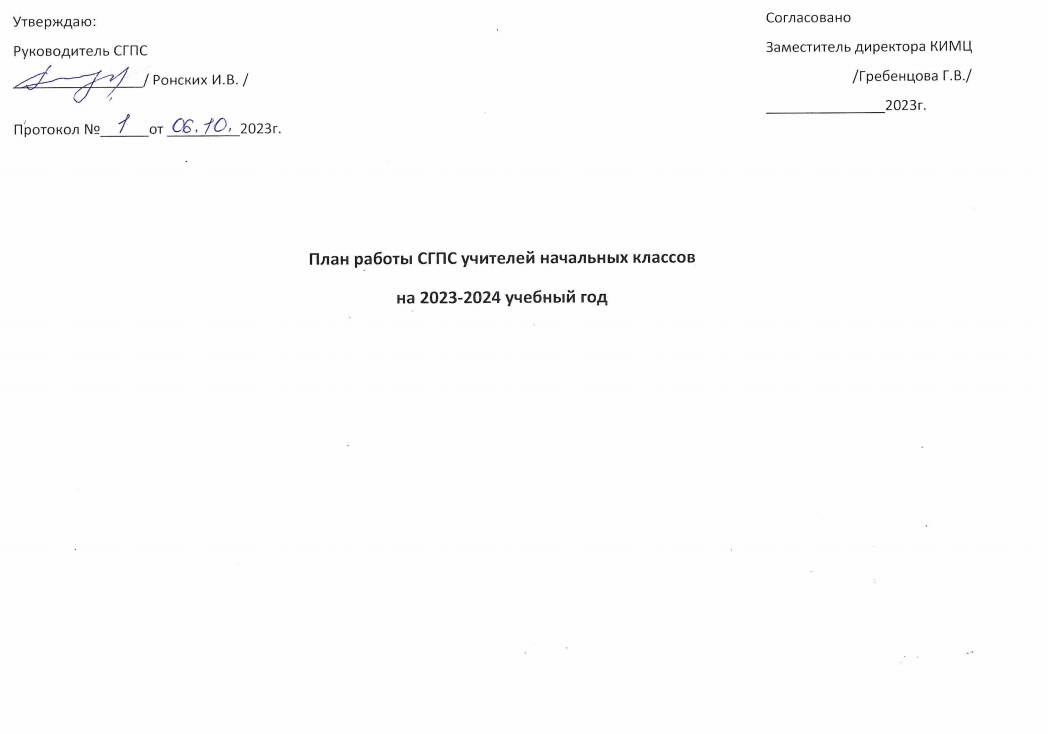 Методическая тема:  Совершенствование профессиональных компетенций педагогов в области формирования и оценки функциональной грамотности обучающихся в условиях перехода на обновленные ФГОС и ФООПЦель:  Развитие  профессиональных компетентностей педагогов города, позволяющих  обеспечить повышение  качества образования и достижений обучающихся.Задачи:1. Рассмотрение вопросов введения обновлённых ФГОС и ФОП в 1-4 классах (структура рабочих программ, содержательная линия
предметов, планируемые результаты и их диагностика).2. Повышение профессионального и методического мастерства педагогов через участие в работе семинаров, практикумов,
методических совещаний, творческих профессиональных конкурсах  и т.д.3. Выявление, обобщение и распространение положительного педагогического опыта творчески работающих учителей.4. Повышение мотивации обучающихся к изучению предмета через активизацию внеклассной работы, участие в олимпиадах, конференциях и творческих конкурсах разного уровня.5. Активизация деятельности педагогов по систематизации и повышению уровня подготовки одаренных и мотивированных обучающихся к участию в олимпиадах, конкурсах, проектной и исследовательской деятельности.6. Организация деятельности по работе с «неуспешными» детьми через урочную и внеурочную деятельность.7. Организация  продуктивной среды профессионального роста учителей  через привлечение лучших педагогов ОО своего района (города),  оказывающих устойчиво высокие результаты обучения, к проведению открытых уроков и мастер-классов.8. Повышение уровня знаний педагогов  в области формирования функциональной грамотности обучающихся.План работы СГПС План заседаний  СГПС Формы методической работы МО:- заседания методических объединений (профсообществ).  На них  могут обсуждаются вопросы совершенствования структуры и содержания рабочих программ и календарно-тематических планов изучения предметов, методики проведения занятий, повышения эффективности и качества всех видов учебных занятий,  повышения квалификации, рассматриваются тексты и задания проверочных  работ, аттестационные и другие учебно-методические материалы, проведение детских олимпиад и конкурсов, планирование работы МО, анализ ВПР, КДР, обсуждение  нормативных документов в сфере образования и т.д. -Открытые уроки и мероприятия, мастер-классы.  Проводятся согласно плану работы. Основная цель проведения и посещения – целостное видение урока, его полный анализ и системная оценка. - Участие педагогов в профессиональных и творческих конкурсах. Создаются условия для проявления высокого  профессионального  уровня  педагогов, их активной творческой позиции.- Разработка методических продуктов. Одна из форм представления результатов педагогической деятельности - методические разработки. Они публикуются в предметных журналах,  отдельными брошюрами. Опыт работы учителей может быть  представлен также публикациями в журналах, муниципальных сборниках и т.д.№п/пДеятельностьСрокиОтветственныеПланируемый результат1. Организационно-аналитическая  деятельность1. Организационно-аналитическая  деятельность1. Организационно-аналитическая  деятельность1. Организационно-аналитическая  деятельность1. Организационно-аналитическая  деятельность1Проведение заседания СГПС (РМО) по планированию деятельности сети в 2023-2024 учебном году;Проведение обсуждения результатов ВПР по предмету, итоговой аттестации выпускников. Выявление проблемных мест в освоении содержания предмета обучающимися, в преподавании предмета. 6 октябряРонских И.В. Руководитель СГПС Утвержден план работы на 2023-24 уч. годПроведен анализ результатов ВПР,  выявлены причины низких результатов обучающихся, предложены рекомендации по решению выявленных проблем.2.Организация и проведение школьного и муниципального этапов ВсОШ по русскому языку среди учащихся 4 классовоктябрь Ронских И.В. Руководитель СГПС, руководители РМО3.Проведение обсуждения результатов ВПР по предмету, КДР ЧГ, КДР ГП. Выявление проблемных мест в освоении содержания предмета обучающимися, в преподавании предмета.ноябрь2023Ронских И.В. Руководитель СГПСПроведен анализ результатов ВПР,   выявлены причины низких результатов обучающихся, предложены рекомендации по решению выявленных проблем.4.Проведение обсуждения результатов СД в 2023.декабрь 2023Ронских И.В. Руководитель СГПССформулированы рекомендации по использованию результатов СД для корректировки деятельности педагогов в реализации образовательных программ.5.Итоги работы сети в 2023-2024 учебном году. Планирование августовских мероприятий по предмету.май 2024Ронских И.В. Руководитель СГПСПроведен анализ выполнения плана работы на 2023-2024 учебный год; обсуждение предварительного плана работы на 2024-2025 учебный год2. Методическая работа2. Методическая работа2. Методическая работа2. Методическая работа2. Методическая работа1.Рассмотрение вопроса изменений в программе НОО в связи с введением ФООП НОО и ФОП по каждому предмету.декабрь 2023Ронских И.В. Руководитель СГПСПрограммы, реализуемые на уровне НОО, приведены в соответствие с ФООП2.Наставничество в начальной школе: новый тренд или реальная помощь.март 2024МБОУ СШ № 145Использование рекомендаций по организации наставничества в начальной школе в ОО города3. Мероприятия с обучающимися3. Мероприятия с обучающимися3. Мероприятия с обучающимися3. Мероприятия с обучающимися3. Мероприятия с обучающимися1.Организация школьного этапа всероссийской олимпиады школьников 2023-2024 учебного
года:
- проведение Олимпиады;
- проверка работ обучающихся;
- показ работ и апелляция.октябрь 2023Руководители ШМОАктивизация деятельности педагогов по систематизации и повышению уровня подготовки одаренных и мотивированных обучающихся к участию в олимпиадах, конкурсах, проектной и исследовательской деятельностиПовышение мотивации обучающихся к изучению предмета через активизацию внеклассной работы, участие в олимпиадах, конференциях и творческих конкурсах разного уровня2.Организация участия обучающихся в научно-практических конференциях школьного и районного уровня.февраль-март 2024Руководители ШМОАктивизация деятельности педагогов по систематизации и повышению уровня подготовки одаренных и мотивированных обучающихся к участию в олимпиадах, конкурсах, проектной и исследовательской деятельностиПовышение мотивации обучающихся к изучению предмета через активизацию внеклассной работы, участие в олимпиадах, конференциях и творческих конкурсах разного уровня4. Представление  лучшего педагогического опыта4. Представление  лучшего педагогического опыта4. Представление  лучшего педагогического опыта4. Представление  лучшего педагогического опыта4. Представление  лучшего педагогического опыта1Формирование функциональной грамотности на уроках математики (мастер-класс).  Методы и приемы формирования читательской грамотности на уроках литературного чтения (мастер-класс)январь 2024Школы обсуждаютсяПовышение уровня знаний педагогов  в области формирования функциональной грамотности обучающихся.Повышение профессионального и методического мастерства педагогов через участие в работе семинаров, практикумов, методических совещаний2Наставничество в начальной школе: новый тренд или реальная помощь (практико-ориентированный семинар)февраль 2024Школы обсуждаютсяПовышение уровня знаний педагогов  в области формирования функциональной грамотности обучающихся.Повышение профессионального и методического мастерства педагогов через участие в работе семинаров, практикумов, методических совещаний3Проектная деятельность как средство формирования функциональной грамотности (мастер-классы и открытые уроки)март 2024Школы обсуждаютсяПовышение уровня знаний педагогов  в области формирования функциональной грамотности обучающихся.Повышение профессионального и методического мастерства педагогов через участие в работе семинаров, практикумов, методических совещаний№ п/пТема заседания СГПС (РМО, ОМО)Содержание деятельностиСроки проведения1«Планирование деятельности сети в 2023 – 2024 учебном году».Обсужден проект плана работы сети на 2023-2024 учебный год, внесены дополнения, проведена корректировка плана.6 октября (дистанционно)2«Анализ результатов итоговой аттестации выпускников и ВПР по предмету, КДР ЧГ, КДР ГП». 1. Проведен анализ результатов ВПР, выявлены причины низких результатов по выполнению заданий по формированию функциональной грамотности.2. Проведен анализ результатов ВПР, КДРноябрь 20232«О подготовке и проведении муниципального этапа ВСОШ по предмету».3«Введение и реализация ФОП НОО».Рассмотрен вопрос изменений в программе НОО в связи с введением ФООП НОО и ФОП по каждому предмету.декабрь 20234  «Функциональная грамотность как приоритетный планируемый
результат обучения на уровне
начального общего образования в условиях реализации требований ФГОС».Представлен опыт работы коллег по направлениям.январь 20245«Наставничество в начальной школе: новый тренд или реальная помощь».февраль 20246«Проектная деятельность как средство формирования функциональной грамотности»март 20247«Итоги работы сети в 2023-2024 учебном году. Планирование августовских мероприятий по предмету».май 2024